Parternships Registration Form 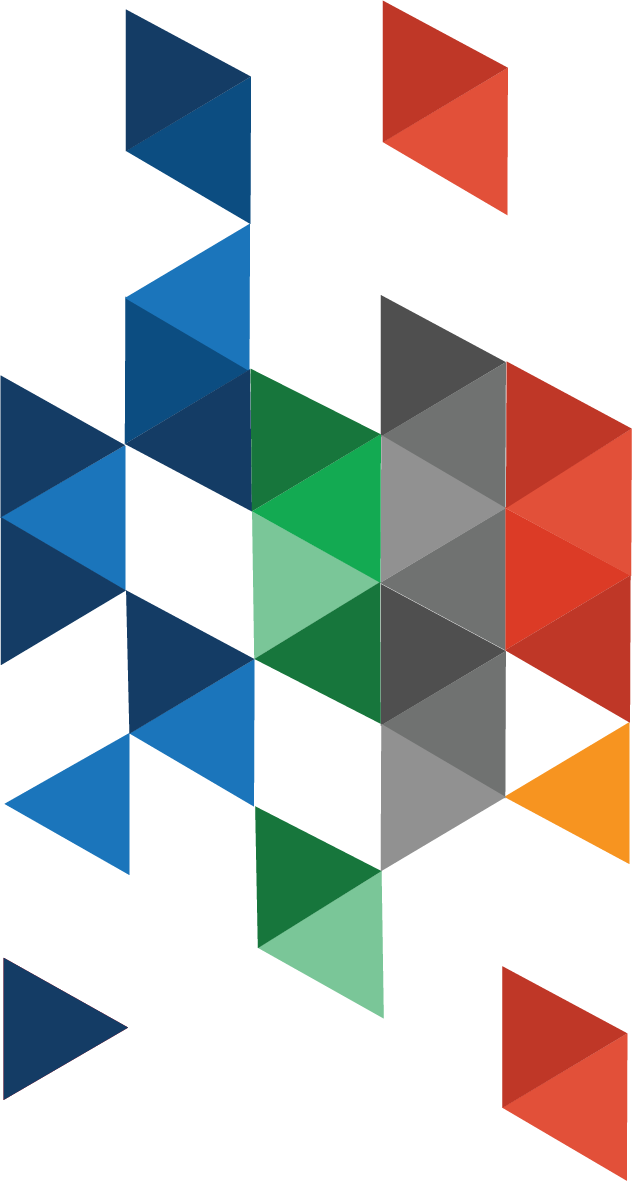 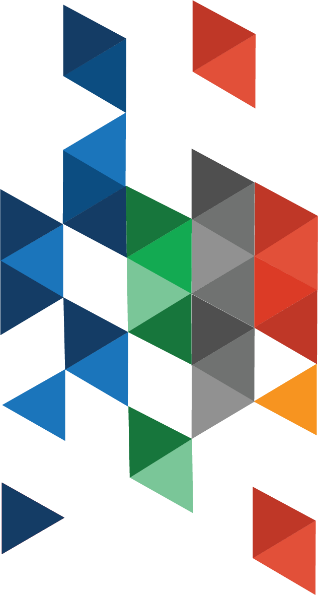 Event: Conversation on Business and Human Rights with United Nations High Commissioner for Human Rights Michelle BacheletFull nameOrganisationEmailDietary requirments Accessibility requirments 123456